CONFIRMATION OF COMPLIANCE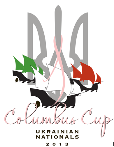 Coaches and Managers,The Ukrainian Nationals want to thank you for choosing to play in the 11th Columbus Cup Tournament!By signing this document you are confirming  that all of your players, including guest players, are registered with your state association, e.g., EPYSA or its US Youth counterpart if from another state, that your team is properly rostered with your state association, that your team and players otherwise comply with all applicable EPYSA/US Youth rules and Ukrainian Nationals Columbus Cup Tournament registration requirements,  and that you have in your possession the appropriate player passes, roster and medical releases for verification. You are also attesting that all players’ birth dates, including guest players, fall within our published guidelines for age divisions.PLEASE NOTE THAT ANY VIOLATIONS OR MISREPRESENATIONS WILL RESULT IN AN AUTOMATIC FORTEIT WITH NO MONIES REFUNDED.REFEREES AND TOURNAMENT OFFICIALS RESERVE THE RIGHT TO CHECK PLAYER PASSES PRIOR TO THE START OF ANY GAME. COACHES PLEASE HAVE PASSES ON YOUR SIDELINES.Please sign and date below:Gender: M / F                                                                  Age Group: U- _________________________Club:   ___________________________________        Team: __________________________________Passes Being Used (EPYSA/USYS): _________________________Coach/manager/person registering: _________________________________________________(Print Name)Date:  ___________________________________Email a copy of this document along with current roster including guest players to: eregistration@ukrainiannationals.comDEADLINE Thursday October 7th, 2021